Akceptujeme objednávku v souladu s ustanovením S 1740 zákona č. 89/2012 Sb. s doplněním podstatně neměnícím podmínky objednávky.Bereme na vědomí a souhlasíme s uveřejněním smlouvy (s hodnotou nad 50 tis Kč) v registru smluv zřízeném podle zák. č. 340/2015 Sb.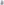 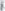 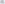 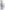 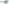 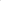  Podbarvená pole k povinnému vyplnění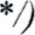 PRIMAVERAStránka l z 1 Hotel & Congress centre EXIMPO PLZEŇ spol.s r.o.Nepomucká 1058/128 CZ-326 OO PlzeňIt: 40523811, DIČ: (240523811 -1-Potvrzení objednávky číslo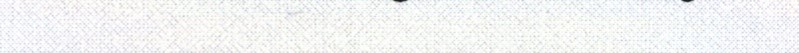 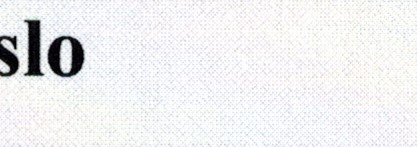 Potvrzení objednávky čísloPotvrzení objednávky čísloPotvrzení objednávky čísloPotvrzení objednávky čísloPotvrzení objednávky čísloPotvrzení objednávky čísloPotvrzení objednávky číslo*)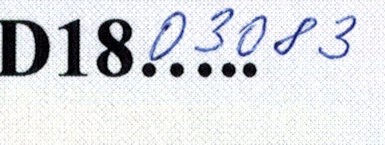 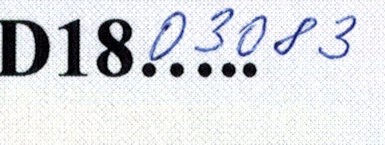 *)*)*)Platební údaje:Platební údaje:Platební údaje:Obchodní údaje:Obchodní údaje:Obchodní údaje:Obchodní údaje:Obchodní údaje:Zůsob úhrady:Bankovním převodem na základě daňového dokladuBankovním převodem na základě daňového dokladuZpůsob dodání:Způsob dodání:Způsob dodání:Splatnost:Do	dnů od DUZPDo	dnů od DUZPSmluvnípokuta za pozdní dodání:Smluvnípokuta za pozdní dodání:Smluvnípokuta za pozdní dodání:Urok z prodlení:S 2 nař. vl. 351 2013 SbS 2 nař. vl. 351 2013 SbOstatní:Ostatní:Ostatní:Cena:*) 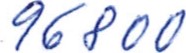 Cena:*) bez DPH (Kč)bez DPH (Kč)sazba DPH (0%)sazba DPH (0%)sazba DPH (0%)DPH (Kč)DPH (Kč)DPH (Kč)s DPH (Kč)s DPH (Kč)Cena:*) Cena:*) 0,00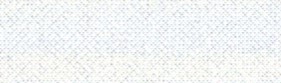 0,00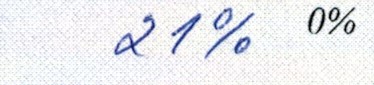 o,oo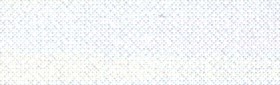 o,ooo,oo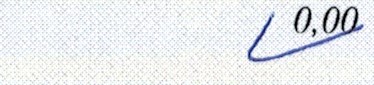 Vystavil: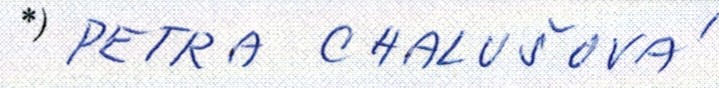 Podpis: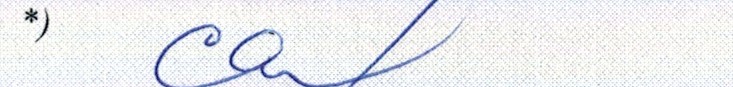 